Course Name: Excel Basic
6 Hours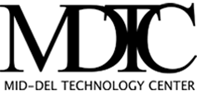 Teaching Philosophy:We believe that instructors, staff, and administrators have a shared responsibility to provide: 1) innovative course design and instruction; 2) a safe, learner-centered environment; and 3) an authentic learning experience.Evaluation Methods:Student success is based on participation in class activities and the completion of exercises. A certificate of completion requires 100% attendance and completion of all assigned activities.Grading Policy:Student success is based on participation in class activities and the completion of exercises. A certificate of completion requires successful completion of all assigned work within the established time frame. Types of graded assignments will be projects, review questions, activities and assignments. S = Satisfactory
U = Unsatisfactory
A course grade of Unsatisfactory does not qualify the course as a prerequisite to other courses.
Participants Responsibilities:To ensure a quality and safe learning environment, students are required to follow the Student Behavior policy found online at https://www.middeltech.com/student-services/student-handbook/.Course Description:Prerequisites:
Students should be familiar with personal computers and the use of a mouse and keyboard.Curriculum Resources: books, etc.
Microsoft Office Excel 2016: Part 1 (Desktop/Office 365)Course Goals & Objectives:
By the end of this course, the student should be able to: